~ 1 ~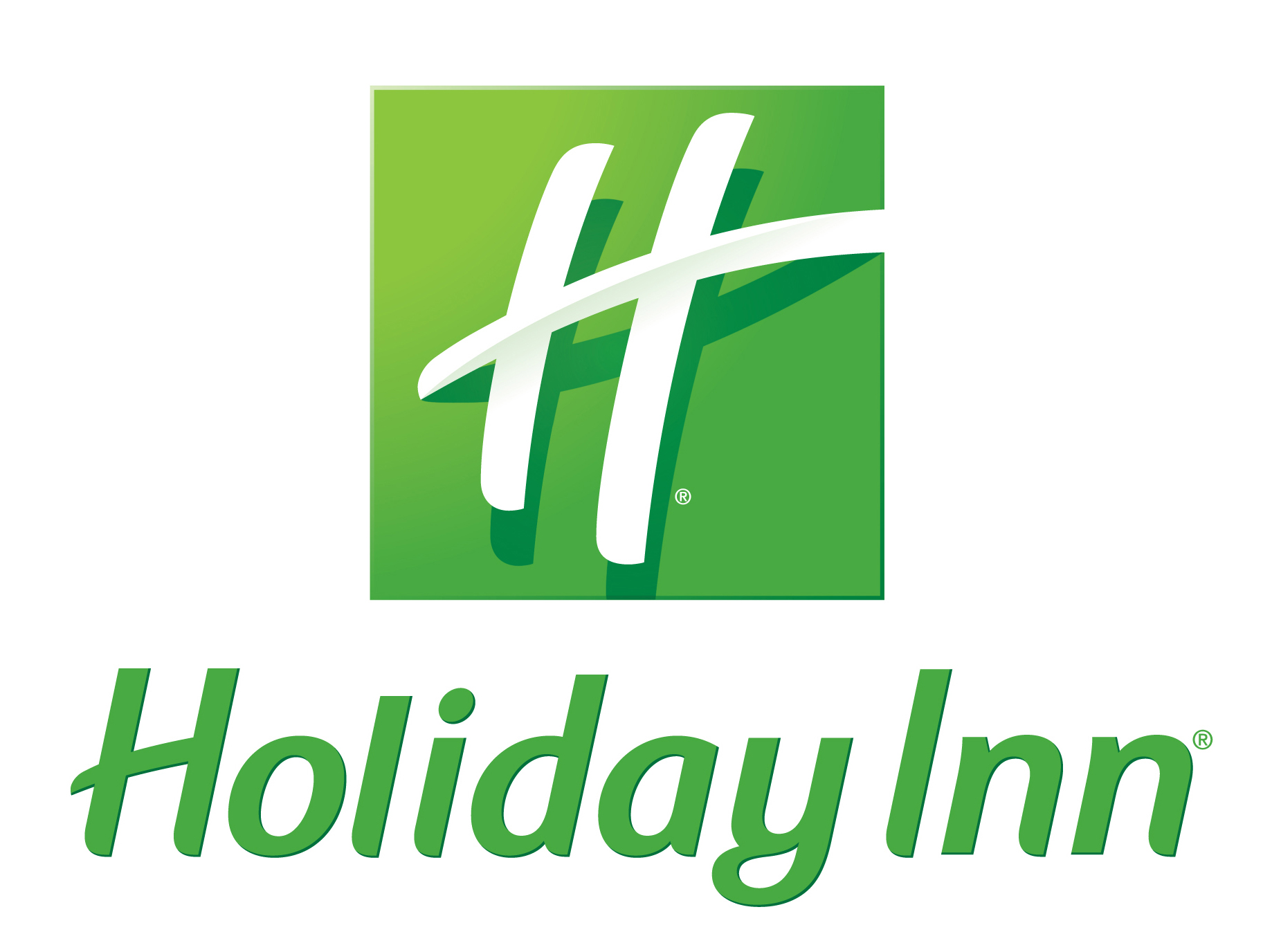 Breakfast Selections Priced Per Person / Reserved for groups of 16 or more All Breakfast Buffet Selections include Freshly Brewed Regular and Decaffeinated Coffee,A Selection of Fine Teas, and a Variety of Breakfast Juices.The Classic Continental								$7.00An Assortment of Muffins, Pastries & Danish Light & Healthy									$7.25An Assortment of Yogurt CupsSliced Fresh FruitRise & Shine Continental Breakfast Buffet   						$10.50An Assortment of Muffins, Pastries, & DanishBagels served with Cream Cheese, Butter and Fruit PreservesAn Assortment of Yogurt Cups, Sliced Fresh FruitThe Good Start Buffet   								 $13.00Scrambled Eggs, Choice of Bacon - OR - Sausage LinksHome Style Potatoes, Freshly Baked Biscuits**Substitute an Assortment of Muffins for .50 per person*Add: Sliced Fresh Fruit for $2.00 per personClassic Griddle Buffet	  								$13.00			Your choice of Pancakes – OR – Belgian Waffles Served with Butter & Warm Maple Syrup, BaconFrench Toast Buffet									$13.00			French Toast Casserole Served with Warm Maple Syrup,Bacon – OR – Sausage Links, Home Style Potatoes		Mornings at Home									$16.50Breakfast Casserole made with Eggs, Cheese, Sausage, Potatoes, &Red & Green Peppers, Served with Bacon, Freshly Baked Biscuits with Gravy,Sliced Fresh FruitAll Prices are Subject to 21% Service Charge and Applicable TaxesConsuming raw or undercooked meats, poultry, seafood, shellfish or eggs may increase your risk of food-borne illness~ 2 ~A La Carte ItemsYogurt Cups 									$2.25 per personAssorted Whole Fruit								$2.00 per personAssorted Granola Bars 								$1.75 per personAssorted Nutri-Grain Cereal Bars 						$1.75 per personAssorted Dry Breakfast Cereals with Milk 					$2.75 per personSliced Fresh Fruit 								$3.50 per personAssorted Danish 								$19.50 per dozenBagels with Cream Cheese 							$23.00 per dozenAssorted Scones								$23.00 per dozenLarge Blueberry Muffins								$26.50 per dozenCoffee Cake 									$21.00 per dozen servingsWarm Soft Pretzels with Mustard						$2.50 per personWarm Tortilla Chips & Salsa							$3.00 per personFresh Popped Popcorn								$2.00 per personAssorted Large Freshly Baked Cookies						$2.50 per personTurtle Brownies									$2.50 per personAssorted Candy Bars								$1.75 per personAssorted Individual Bags of Chips						$1.75 per personBeverage SelectionsBottled Water			 						$3.00 each**Assorted Sodas		 							$3.00 each****per consumedMilk Half Pints (Choose 2%, Skim, Chocolate, or Assorted) 			$1.50 eachCarafe of Fresh Juice (Choose Apple, Cranberry, Pineapple, Orange) 		$6.00 each (serves 5)Pitcher of Iced Tea								$6.00 each (serves 5)Pitcher of Lemonade								$6.00 each (serves 5)All Prices are Subject to 21% Service Charge and Applicable TaxesConsuming raw or undercooked meats, poultry, seafood, shellfish or eggs may increase your risk of food-borne illness~ 3 ~Lunch SelectionsPriced Per Person / Reserved for groups of 16 or more All Lunch Buffet Selections include Freshly Brewed Regular and Decaffeinated Coffee,A Selection of Fine Teas, and Freshly Brewed Iced Tea, unless otherwise stated.Soup & Salad Buffet 					 					$14.50Your choice of 1 Freshly Made Soup*, Tossed Field Greens Salad with a selection of Salad Bar Toppings and Assorted DressingsServed with Warm Rolls and Fresh Baked CookiesSoup Selections: (choose 1)	Enchilada Soup 		              Roasted Vegetable with Rice		Chicken Noodle	Clam Chowder			Broccoli and Cheese			Potato and Ham	*Add a 2nd soup for $2.75 per person	*Add a Selection of Pre-Made Sandwiches for $2.75 per person	Classic Sandwich Buffet									$15.75	A Selection of Freshly Sliced Deli Turkey, Ham, & Roast Beef, Served with an Assortment of Breads, Cheeses, Lettuce, Tomato, & Onion Individual Bags of Chips, Pickle Spears, A Selection of Whole Fruit, Large Freshly Baked Cookies	Bottled Waters & Assorted Sodas		*Substitute our Signature Pub Chips for .50 per person*Add a  Soup for $2.75 per person**Add a Salad $2.25 per person*Lunch Selections Continued on Next Page . . . All Prices are Subject to 21% Service Charge and Applicable Taxes Consuming raw or undercooked meats, poultry, seafood, shellfish or eggs may increase your risk of food-borne illness~ 4 ~Lunch SelectionsPriced Per Person / Reserved for groups of 16 or more All Lunch Buffet Selections include Freshly Brewed Regular and Decaffeinated Coffee,A Selection of Fine Teas, and Freshly Brewed Iced Tea unless otherwise stated.Road Trip Deli Buffet  				 					$18.00Fresh Selection of Turkey, Ham, and Roast Beef, Chicken SaladServed with an Assortment of Breads, Cheeses, Lettuce, Tomato, & OnionPasta Salad, Pickle Spears, Our Signature Pub ChipsBrownies and Fresh Baked Cookies Treat of the East Buffet									$18.00	Your choice of Chicken, Beef, or Shrimp stir fry. Comes with Fried or White rice, a mixture of vegetables. 	Egg rolls, fortune cookies, Egg drop soup, rice puddingSouth of the Border Buffet   									$18.75Seasoned Ground Beef, Fajita Chicken with Sautéed Onions and Peppers, Hard Taco Shells andSoft Flour Tortillas, Tortilla Chips and Salsa, Mexican Rice, Refried Beans, Guacamole, Shredded CheeseTomatoes, Lettuce, Onions, Sour Cream, SopapillasTaste of Italy Buffet   										$19.75Caesar Salad, Garlic BreadChicken Alfredo or Spaghetti;  Your Choice of Beef – OR - Vegetable Lasagna, Fresh Vegetable Medley, Cheesecake served with Assorted ToppingsBackyard BBQ Buffet 										$20.75Fried Chicken, or Baked Chicken; BBQ Pulled Pork served with Sandwich Buns or Country Fried Steak with Gravy;Cole Slaw, Macaroni and Cheese, Baked Beans, Fruit Cobbler*Add a  Soup for $2.75 per person**Add a Salad for $2.25 per person*Lunch Selections Continued on Next Page . . . All Prices are Subject to 21% Service Charge and Applicable TaxesConsuming raw or undercooked meats, poultry, seafood, shellfish or eggs may increase your risk of food-borne illness~ 5 ~   Lunch Selections	Priced Per Person / Reserved for groups of 16 or moreBuild Your Own Lunch BuffetLunch sized portions of your selected Entrée(s), Served with a Tossed Field Greens Salad with Dressings,Choice of Dessert, Iced Tea, & Coffee1 Entrée Buffet 	$19.75	 	Includes 1 Entrée Selection and Choice of 2 Side Items & Dessert2 Entrée Buffet 	$23.00		 Includes 2 Entrée Selections and Choice of 2 Side Items & DessertEntrée Choices:	Grilled Chicken Breast with Gravy	Chicken Alfredo				Beef LasagnaMarinated Pork Tenderloin		Vegetable Lasagna			Chicken MarsalaPanko Crusted Whitefish		Spaghetti				Pesto Penne Pasta with Grilled Vegetables				Side Item Choices: (choose 2)Fresh Vegetable Medley		Whole Green Beans			Glazed CarrotsSteamed Broccoli with Butter		Rice Pilaf				Herbed PastaGarlic Mashed Potatoes			Herb Roasted Potatoes			Cheesy PotatoesDessert Choices: (choose 1)Sander’s Chocolate Bumpy Cake		New York Style Cheesecake		Turtle BrowniesApple Pie				Fresh Baked Cookies			Chef’s SelectionFruit Cobbler				Lemon Bars	*Add a  Soup for $2.75 per person**Add an Additional Side Item for $2.20 per person*All Prices are Subject to 21% Service Charge and Applicable TaxesConsuming raw or undercooked meats, poultry, seafood, shellfish or eggs may increase your risk of food-borne illness~ 6 ~Snack Breaks                                                                                                                                                                                           Priced Per Person, 16 person minimumMovie Time										$7.25Freshly Popped Popcorn & Assorted Candy BarsSodas & Bottled WaterYogurt Parfaits									$8.00Make your own Yogurt Parfait with Vanilla Yogurt, Granola Cereal,Fresh Blueberries, Fresh Strawberries, Served with Sodas & Bottled WatersFiesta Siesta										$8.00Warm Tortilla Chips Served with Salsa, Sour Cream, And Freshly Made GuacamoleSodas & Bottled WaterGrandma’s Cookie Jar	   				 				$9.50 An Assortment of Large Freshly Baked Cookies, Chocolate BrowniesSodas & MilkMake Your Own Trail Mix Bar							$10.00Create your own customized snack mix with Sunflower Seeds, Mini Pretzels,Raisins, M&M’s Candies, and Peanuts.Served with Assorted Sodas and Bottled WatersHealth Break										$10.50Granola Bars, Nutri-Grain Bars, Assorted Whole Fresh Fruit,Assorted Yogurts, Bottled Water7th Inning Stretch									$11.00 	Warm Soft Pretzels served with mustard, Freshly Popped PopcornRoasted Peanuts, Tortilla Chips with SalsaAssorted Sodas and Bottled WaterAll Prices are Subject to 21% Service Charge and Applicable TaxesConsuming raw or undercooked meats, poultry, seafood, shellfish or eggs may increase your risk of food-borne illness~ 7 ~		Hors D’OeuvresCold Hors d’Oeuvres SelectionsAntipasto Platter				Serves 50				$135.00An Assortment of Ham, Salami, Olives, Marinated Mushrooms, Green and Red Peppers,and Provolone Cheese CubesAssorted Cheese Tray				Serves 50				$135.00Cubed Dill Havarti, Pepper Jack, Cheddar, Swiss, and Smoked Gouda. Served with an Assortment of Crackers, and Garnished with Fresh FruitFresh Fruit Tray				Serves 50				$125.00Sliced Seasonal Fresh Fruit, Melons, and Berries.  Vegetable Crudité 				Serves 50				$110.00Yellow Squash, Zucchini, Carrots, Celery, Broccoli, and Green and Red Peppers Served with a Dill Vegetable DipClassic Shrimp Cocktail			50 Shrimp				$200.00Steamed Jumbo Shrimp served with Fresh Lemon and Cocktail SauceDessert Table					Serves 50				$250.00Chef’s Selection of Assorted DessertsHot Hors d’Oeuvres Selections 50 pieces per OrderChicken Quesadillas									$75.00Meatballs (Choose Sweet & Sour, Swedish, or BBQ)(serves 50)				$75.00Chicken Tenders with Dipping Sauce							$80.50						Spinach & Artichoke Dip with Tortilla Chips (serves 50)					$110.00Boneless Chicken Wings (choose Plain, Honey BBQ or Buffalo Style)			$85.00Mozzarella Cheese Sticks with Marinara Dipping Sauce					$75.00All Prices are Subject to 21% Service Charge and Applicable TaxesConsuming raw or undercooked meats, poultry, seafood, shellfish or eggs may increase your risk of food-borne illness~ 8 ~Dinner SelectionsPriced Per Person / Reserved for groups of 16 or more All Dinner Buffet Selections include Freshly Brewed Regular and Decaffeinated Coffee, A Selection of Fine Teas, and Freshly Brewed Iced Tea.Southern Style Dinner Buffet								$23.00Tossed Field Greens Salad with Dressings, Cole SlawFried Chicken, BBQ Pulled Pork served with Assorted BunsWhole Green Beans, Baked Macaroni and Cheese, Cornbread served with Whipped Honey ButterChoice of:  Cherry, Peach, or Apple Cobbler (choose 1)		Leaning Tower Dinner Buffet								$25.00Antipasto Tray, Caesar SaladChicken Alfredo or Spaghetti; With Beef - OR - Vegetable Lasagna, Steamed Broccoli, Roasted Vegetable Medley,  Served with Garlic BreadCheesecake served with Assorted ToppingsFiesta Dinner Buffet 									$24.00Seasoned Ground Beef, Fajita Chicken with Sautéed Onions and Peppers, Sliced Fajita BeefHard Taco Shells and Soft Flour Tortillas, Tortilla Chips and Salsa, Mexican Rice, Refried Beans,Mexican Corn and Black Bean Salsa, Guacamole, Shredded CheeseTomatoes, Lettuce, Onions, Sour Cream, and Churros for dessertLucky Bamboo Dinner Buffet								$24.00	Your choice of Chicken, Beef, or Shrimp stir fry. Comes with Fried or White rice, a mixture of vegetables. 	Egg rolls, fortune cookies, Egg drop soup, rice pudding*Add a  Soup for $2.75 per person*All Prices are Subject to 21% Service Charge and Applicable TaxesConsuming raw or undercooked meats, poultry, seafood, shellfish or eggs may increase your risk of food-borne illness~ 9 ~Dinner SelectionsPriced Per Person / Reserved for groups of 16 or more Build Your Own Dinner BuffetServed with Choice of Salad, Warm Rolls, Butter, Choice of Dessert, Iced Tea, & Coffee2 Entrée Buffet 		 $25.50	Includes 2 Entrée Selections and Choice of 2 Side Items3 Entrée Buffet		 $28.50	Includes 3 Entrée Selections and Choice of 2 Side ItemsSalad Choices (choose 1)Tossed Field Greens with DressingsClassic Caesar Salad with Parmesan Croutons tossed with a Caesar DressingSpinach Salad with Cranberries, Walnuts, Blue Cheese Crumbles, & Raspberry Vinaigrette DressingFresh Fruit SaladEntrée Choices:Salmon with Lemon Dill Sauce		  Pesto Grilled Chicken 				Chicken AlfredoMarinated Pork Tenderloin		  Vegetable Lasagna				Beef LasagnaLondon Broil				  Grilled Chicken with a Hunter Style Sauce	Chicken MarsalaPanko Crusted Whitefish		  Pesto Penne Pasta with Grilled VegetablesSide Item Choices: (choose 2)Fresh Vegetable Medley		  Green Beans Almandine			Glazed CarrotsSteamed Broccoli with Butter		  Rice Pilaf					Herbed PastaGarlic Mashed Potatoes			  Herb Roasted Potatoes				Cheesy PotatoesWhole Green Beans			  Roasted AsparagusDessert Choices:New York Style Cheesecake		  Turtle Brownies				Apple Pie		Key Lime Pie				  Carrot Cake					Chef’s Selection of Assorted Desserts     	Sander’s Chocolate Bumpy Cake	 with Raspberry Sauce							*Add a  Soup for $2.75 per person**Add an Additional Side Item or an Additional Salad for $2.25 per personAll Prices are Subject to 21% Service Charge and Applicable TaxesConsuming raw or undercooked meats, poultry, seafood, shellfish or eggs may increase your risk of food-borne illness~ 10 ~Bar Menu Host Bar / Cash Bar ServiceBartender Fee $15.00 Per hour 		Domestic Beer 	$5.00 each				House Brand Liquor 	 $6.00 each		Imported Beer 	$6.00 each				Call Brand Liquor 	 $7.50 each		House Wine	$7.00 per glass				Deluxe Brand Liquor 	 $9.50 eachPrices include Sales Tax & Applicable Service Charges Bar AdditionsChampagne Punch  		$85.00 per gallonBloody Mary Punch  		$85.00 per gallonScrewdriver Punch  		$85.00 per gallonAssorted Soft Drinks 		 $3.00 eachIn Accordance with State and County Liquor Laws, the Hotel must provide all Alcoholic Beverages.All guests will be required to show proper identification to prove they are of legal drinking age in the State of Michigan.Changes made 9/5/2019